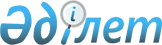 Аудандық мәслихаттың 2016 жылғы 20 желтоқсандағы № 56 "2017–2019 жылдарға арналған Темір ауданының бюджетін бекіту туралы" шешіміне өзгерістер енгізу туралы
					
			Мерзімі біткен
			
			
		
					Ақтөбе облысы Темір аудандық мәслихатының 2017 жылғы 8 қыркүйектегі № 140 шешімі. Ақтөбе облысының Әділет департаментінде 2017 жылғы 21 қыркүйекте № 5653 болып тіркелді. 2018 жылдың 1 қаңтарына дейін қолданыста болды
      Қазақстан Республикасының 2008 жылғы 4 желтоқсандағы Бюджет кодексінің 9, 106 баптарына, Қазақстан Республикасының 2001 жылғы 23 қаңтардағы "Қазақстан Республикасындағы жергілікті мемлекеттік басқару және өзін–өзі басқару туралы" Заңының 6 бабына, Қазақстан Республикасының 2016 жылғы 6 сәуірдегі "Құқықтық актілер туралы" Заңының 50 бабына сәйкес Темір аудандық мәслихаты ШЕШІМ ҚАБЫЛДАДЫ:
      1. Темір аудандық мәслихатының 2016 жылғы 20 желтоқсандағы № 56 "2017 – 2019 жылдарға арналған Темір ауданының бюджетін бекіту туралы" (нормативтік құқықтық актілерді мемлекеттік тіркеу тізілімінде № 5202 тіркелген, 2017 жылғы 20 қаңтарда "Темір" газетінде жарияланған) шешіміне мынадай өзгерістер енгізілсін:
      көрсетілген шешімнің атауында, бүкіл мәтіні бойынша "Темір ауданының бюджетін", "Темір ауданының бюджеті", "ауданның бюджетіне" сөздері "Темір аудандық бюджетін", "Темір аудандық бюджеті", "аудандық бюджетіне" сөздерімен ауыстырылсын;
      1 тармақта:
      3) тармақшада:
      таза бюджеттік кредиттеу "314 027,4" сандары "314 500,9" сандарымен ауыстырылсын, оның ішінде:
      бюджеттік кредиттер "331 849,4" сандары "332 322,9" сандарымен ауыстырылсын;
      5) тармақшада:
      бюджет тапшылығы "– 346 581,3" сандары "– 347 054,8" сандарымен ауыстырылсын;
      6) тармақшада:
      бюджет тапшылығын қаржыландыру "346 581,3" сандары "347 054,8" сандарымен ауыстырылсын;
      9 тармақта:
      "34 035" сандары "34 508,5" сандарымен ауыстырылсын;
      1 – қосымшаның атауы мынадай жаңа редакцияда жазылсын:
      "2017 жылға арналған Темір аудандық бюджеті";
      2 – қосымшаның атауы мынадай жаңа редакцияда жазылсын:
      "2018 жылға арналған Темір аудандық бюджеті";
      3 – қосымшаның атауы мынадай жаңа редакцияда жазылсын:
      "2019 жылға арналған Темір аудандық бюджеті".
      2. Көрсетілген шешімдегі 1 – қосымша осы шешімдегі қосымшаға сәйкес жаңа редакцияда жазылсын.
      3. Осы шешім 2017 жылдың 1 қаңтарынан бастап қолданысқа енгізіледі. 2017 жылға арналған Темір аудандық бюджеті
					© 2012. Қазақстан Республикасы Әділет министрлігінің «Қазақстан Республикасының Заңнама және құқықтық ақпарат институты» ШЖҚ РМК
				
      Темір аудандық мәслихатының

Темір аудандық мәслихатының

      сессия төрағасы

хатшысы

      Т.ОСПАНОВ

Б.ІЗБАСОВ
Аудандық мәслихаттың2017 жылғы 8 қыркүйектегі№140 шешіміне 1 – қосымшаАудандық мәслихаттың 2016 жылға 20 желтоқсандағы № 56 шешіміне 1– қосымша
Санаты
Санаты
Санаты
Санаты
Сомасы (мың теңге)
Сыныбы
Сыныбы
Сыныбы
Сомасы (мың теңге)
Iшкi сыныбы
Iшкi сыныбы
Сомасы (мың теңге)
Атауы
Сомасы (мың теңге)
I. Кірістер
5100585,3
1
Салықтық түсімдер
3108589
1
01
Табыс салығы
275581
1
01
2
Жеке табыс салығы
275581
1
03
Әлеуметтiк салық
253523
1
03
1
Әлеуметтік салық
253523
1
04
Меншiкке салынатын салықтар
2559552
1
04
1
Мүлiкке салынатын салықтар
2495600
1
04
3
Жер салығы
1690
1
04
4
Көлiк құралдарына салынатын салық
58962
1
04
5
Бірыңғай жер салығы
3300
1
05
Тауарларға, жұмыстарға және қызметтерге салынатын iшкi салықтар
14742
1
05
2
Акциздер
2370
1
05
3
Табиғи және басқа да ресурстарды пайдаланғаны үшiн түсетiн түсiмдер
3327
1
05
4
Кәсiпкерлiк және кәсiби қызметтi жүргiзгенi үшiн алынатын алымдар
8800
05
5
Тіркелген салық
245
1
08
5
Заңдық маңызы бар әрекеттерді жасағаны және (немесе) оған уәкілеттігі бар мемлекеттік органдар немесе лауазымды тұлғалар құжаттар бергені үшін алынатын міндетті төлемдер
5191
1
08
1
Мемлекеттік баж
5191
2
Салықтық емес түсiмдер
93811
2
06
Басқа да салықтық емес түсiмдер
93811
2
06
1
Басқа да салықтық емес түсiмдер
93811
3
Негізгі капиталды сатудан түсетін түсімдер
15600
3
03
Жердi және материалдық емес активтердi сату
15600
3
03
1
Жерді сату
15600
4
Трансферттердің түсімдері
1882585,3
4
02
Мемлекеттiк басқарудың жоғары тұрған органдарынан түсетiн трансферттер
1882585,3
4
02
2
Облыстық бюджеттен түсетiн трансферттер
1882585,3
Функционалдық тобы
Функционалдық тобы
Функционалдық тобы
Функционалдық тобы
Функционалдық тобы
Сомасы (мың теңге)
Кіші функционалдық тобы
Кіші функционалдық тобы
Кіші функционалдық тобы
Кіші функционалдық тобы
Сомасы (мың теңге)
ББ әкімшісі
ББ әкімшісі
ББ әкімшісі
Сомасы (мың теңге)
Бағдарлама
Бағдарлама
Сомасы (мың теңге)
Атауы
Сомасы (мың теңге)
II. Шығындар
5133139,2
01
Жалпы сипаттағы мемлекеттiк қызметтер 
457974
1
Мемлекеттiк басқарудың жалпы функцияларын орындайтын өкiлдi, атқарушы және басқа органдар
409676,3
112
Аудан (облыстық маңызы бар қала) мәслихатының аппараты
23091
001
Аудан (облыстық маңызы бар қала) мәслихатының қызметін қамтамасыз ету жөніндегі қызметтер
21691
003
Мемлекеттік органның күрделі шығыстары
1400
122
Аудан (облыстық маңызы бар қала) әкімінің аппараты
148885,5
001
Аудан (облыстық маңызы бар қала) әкімінің қызметін қамтамасыз ету жөніндегі қызметтер
124382,5
003
Мемлекеттік органның күрделі шығыстары
24503
123
Қаладағы аудан, аудандық маңызы бар қала, кент, ауыл, ауылдық округ әкімінің аппараты
237699,8
001
Қаладағы аудан, аудандық маңызы бар қаланың, кент, ауыл, ауылдық округ әкімінің қызметін қамтамасыз ету жөніндегі қызметтер
227764,8
022
Мемлекеттік органның күрделі шығыстары
9935
2
Қаржылық қызмет
19364
452
Ауданның (облыстық маңызы бар қаланың) қаржы бөлімі
19364
001
Ауданның (облыстық манызы бар қаланың) бюджетін орындау және коммуналдық меншігін басқару саласындағы мемлекеттік саясатты іске асыру жөніндегі қызметтер
18775
018
Мемлекеттік органның күрделі шығыстары
589
5
Жоспарлау және статистикалық қызмет
14149,2
453
Ауданның (облыстық маңызы бар қаланың) экономика және бюджеттік жоспарлау бөлімі
14149,2
001
Экономикалық саясатты, мемлекеттік жоспарлау жүйесін қалыптастыру және дамыту саласындағы мемлекеттік саясатты іске асыру жөніндегі қызметтер
13746,2
004
Мемлекеттік органның күрделі шығыстары
403
9
Жалпы сипаттағы өзге де мемлекеттiк қызметтер
14784,5
458
Ауданның (облыстық маңызы бар қаланың) тұрғын үй-коммуналдық шаруашылығы, жолаушылар көлігі және автомобиль жолдары бөлімі
12320,5
001
Жергілікті деңгейде тұрғын үй-коммуналдық шаруашылығы, жолаушылар көлігі және автомобиль жолдары саласындағы мемлекеттік саясатты іске асыру жөніндегі қызметтер
12158,5
013
Мемлекеттік органның күрделі шығыстары
162
466
Ауданның (облыстық маңызы бар қаланың) сәулет, қала құрылысы және құрылыс бөлімі
2464
040
Мемлекеттік органдардың объектілерін дамыту
2464
02
Қорғаныс
3607
1
Әскери мұқтаждар
1172
122
Аудан (облыстық маңызы бар қала) әкімінің аппараты
1172
005
Жалпыға бірдей әскери міндетті атқару шеңберіндегі іс-шаралар
1172
2
Төтенше жағдайлар жөніндегі жұмыстарды ұйымдастыру
2435
122
Аудан (облыстық маңызы бар қала) әкімінің аппараты
2435
006
Аудан (облыстық маңызы бар қала) ауқымындағы төтенше жағдайлардың алдын алу және жою
705
007
Аудандық (қалалық) ауқымдағы дала өрттерінің, сондай-ақ мемлекеттік өртке қарсы қызмет органдары құрылмаған елдi мекендерде өрттердің алдын алу және сөндіру жөніндегі іс-шаралар
1730
04
Бiлiм беру
3161218
1
Мектепке дейінгі тәрбие және оқыту
255212
464
Ауданның (облыстық маңызы бар қаланың) білім бөлімі
255212
009
Мектепке дейінгі тәрбие мен оқыту ұйымдарының қызметін қамтамасыз ету
192942
040
Мектепке дейінгі білім беру ұйымдарында мемлекеттік білім беру тапсырысын іске асыруға
62270
2
Бастауыш, негізгі орта және жалпы орта білім беру
2613463
464
Ауданның (облыстық маңызы бар қаланың) білім бөлімі
2528137
003
Жалпы білім беру
2430381
006
Балаларға қосымша білім беру 
97756
465
Ауданның (облыстық маңызы бар қаланың) дене шынықтыру және спорт бөлімі
78326
017
Балалар мен жасөспірімдерге спорт бойынша қосымша білім беру
78326
466
Ауданның (облыстық маңызы бар қаланың) сәулет, қала құрылысы және құрылыс бөлімі
7000
021
Бастауыш, негізгі орта және жалпы орта білім беру объектілерін салу және реконструкциялау
7000
9
Бiлiм беру саласындағы өзге де қызметтер
292543
464
Ауданның (облыстық маңызы бар қаланың) білім бөлімі
292543
001
Жергілікті деңгейде білім беру саласындағы мемлекеттік саясатты іске асыру жөніндегі қызметтер
13584
005
Ауданның (облыстық маңызы бар қаланың) мемлекеттік білім беру мекемелер үшін оқулықтар мен оқу-әдiстемелiк кешендерді сатып алу және жеткізу
61100
007
Аудандық (қалалық) ауқымдағы мектеп олимпиадаларын және мектептен тыс іс-шараларды өткiзу
23598
015
Жетім баланы (жетім балаларды) және ата-аналарының қамқорынсыз қалған баланы (балаларды) күтіп-ұстауға қамқоршыларға (қорғаншыларға) ай сайынғы ақшалай қаражат төлемдері
6604
067
Ведомстволық бағыныстағы мемлекеттік мекемелерінің және ұйымдарының күрделі шығыстары
187657
06
Әлеуметтiк көмек және әлеуметтiк қамсыздандыру
299812,9
1
Әлеуметтiк қамсыздандыру
36460
451
Ауданның (облыстық маңызы бар қаланың) жұмыспен қамту және әлеуметтік бағдарламалар бөлімі
30171
016
18 жасқа дейінгі балаларға мемлекеттік жәрдемақылар
28486
025
Өрлеу жобасы бойынша келісілген қаржылай көмекті енгізу
1685
464
Ауданның (облыстық маңызы бар қаланың) білім бөлімі
6289
030
Патронат тәрбиешілерге берілген баланы (балаларды) асырап бағу 
6289
2
Әлеуметтiк көмек
240477,9
123
Қаладағы аудан, аудандық маңызы бар қала, кент, ауыл, ауылдық округ әкімінің аппараты
9830
003
Мұқтаж азаматтарға үйінде әлеуметтік көмек көрсету
9830
451
Ауданның (облыстық маңызы бар қаланың) жұмыспен қамту және әлеуметтік бағдарламалар бөлімі
230647,9
002
Жұмыспен қамту бағдарламасы
110068
004
Ауылдық жерде тұратын денсаулық сақтау, білім беру, әлеуметтік қамтамасыз ету, мәдениет, спорт және ветеринария мамандарына отын сатып алу үшін Қазақстан Республикасы заңнамасына сәйкес әлеуметтік көмек көрсету
13250
006
Тұрғын үйге көмек көрсету
2300
007
Жергілікті өкілді органдардың шешімі бойынша мұқтаж азаматтардың жекелеген топтарына әлеуметтік көмек
72408,9
017
Мүгедектерді оңалту жеке бағдарламасына сәйкес, мұқтаж мүгедектерді міндетті гигиеналық құралдармен және ымдау тілі мамандарының қызмет көрсетуін, жеке көмекшілермен қамтамасыз ету
13897
023
Халықты жұмыспен қамту орталықтарының қызметін қамтамасыз ету
18724
9
Әлеуметтiк көмек және әлеуметтiк қамтамасыз ету саласындағы өзге де қызметтер
22875
451
Ауданның (облыстық маңызы бар қаланың) жұмыспен қамту және әлеуметтік бағдарламалар бөлімі
22875
001
Жергілікті деңгейде халық үшін әлеуметтік бағдарламаларды жұмыспен қамтуды қамтамасыз етуді іске асыру саласындағы мемлекеттік саясатты іске асыру жөніндегі қызметтер
21508
011
Жәрдемақыларды және басқа да әлеуметтік төлемдерді есептеу, төлеу мен жеткізу бойынша қызметтерге ақы төлеу
1166
021
Мемлекеттік органның күрделі шығыстары
201
07
Тұрғын үй-коммуналдық шаруашылығы
402257
1
Тұрғын үй шаруашылығы
300121
458
Ауданның (облыстық маңызы бар қаланың) тұрғын үй-коммуналдық шаруашылығы, жолаушылар көлігі және автомобиль жолдары бөлімі
3500
004
Азаматтардың жекелеген санаттарын тұрғын үймен қамтамасыз ету
3500
466
Ауданның (облыстық маңызы бар қаланың) сәулет, қала құрылысы және құрылыс бөлімі
296621
003
Коммуналдық тұрғын үй қорының тұрғын үйін жобалау және (немесе) салу, реконструкциялау 
90692
004
Инженерлік коммуникациялық инфрақұрылымды жобалау, дамыту және (немесе) жайластыру
205929
2
Коммуналдық шаруашылық
68000
458
Ауданның (облыстық маңызы бар қаланың) тұрғын үй-коммуналдық шаруашылығы, жолаушылар көлігі және автомобиль жолдары бөлімі
68000
012
Сумен жабдықтау және су бұру жүйесінің жұмыс істеуі
45000
 026
Ауданның (облыстық маңызы бар қаланың) коммуналдық меншігіндегі жылу жүйелерін қолдануды ұйымдастыру 
18000
058
Елді мекендердегі сумен жабдықтау және су бұру жүйелерін дамыту
5000
3
Елді мекендерді көркейту
34136
123
Қаладағы аудан, аудандық маңызы бар қала, кент, ауыл, ауылдық округ әкімінің аппараты
32122
008
Елді мекендердегі көшелерді жарықтандыру
32122
458
Ауданның (облыстық маңызы бар қаланың) тұрғын үй-коммуналдық шаруашылығы, жолаушылар көлігі және автомобиль жолдары бөлімі
2014
018
Елді мекендерді абаттандыру мен көгалдандыру
2014
08
Мәдениет, спорт, туризм және ақпараттық кеңiстiк
308608
1
Мәдениет саласындағы қызмет
161694
455
Ауданның (облыстық маңызы бар қаланың) мәдениет және тілдерді дамыту бөлімі
161694
003
Мәдени-демалыс жұмысын қолдау
161694
2
Спорт
21775
465
Ауданның (облыстық маңызы бар қаланың) дене шынықтыру және спорт бөлімі
18775
001
Жергілікті деңгейде дене шынықтыру және спорт саласындағы мемлекеттік саясатты іске асыру жөніндегі қызметтер
12031
004
Мемлекеттік органның күрделі шығыстары
270
006
Аудандық (облыстық маңызы бар қалалық) деңгейде спорттық жарыстар өткiзу
3890
007
Әртүрлi спорт түрлерi бойынша аудан (облыстық маңызы бар қала) құрама командаларының мүшелерiн дайындау және облыстық спорт жарыстарына қатысуы
2584
466
Ауданның (облыстық маңызы бар қаланың) сәулет, қала құрылысы және құрылыс бөлімі
3000
008
Cпорт объектілерін дамыту
3000
3
Ақпараттық кеңістік
60894
455
Ауданның (облыстық маңызы бар қаланың) мәдениет және тілдерді дамыту бөлімі
53894
006
Аудандық (қалалық) кітапханалардың жұмыс істеуі 
53794
007
Мемлекеттік тілді және Қазақстан халқының басқа да тілдерін дамыту
100
456
Ауданның (облыстық маңызы бар қаланың) ішкі саясат бөлімі
7000
002
Мемлекеттік ақпараттық саясат жүргізу жөніндегі қызметтер
7000
9
Мәдениет спорт туризм және ақпараттық кеңістікті ұйымдастыру жөніндегі өзге де қызметтер
64245
455
Ауданның (облыстық маңызы бар қаланың) мәдениет және тілдерді дамыту бөлімі
36543
001
Жергілікті деңгейде тілдерді және мәдениетті дамыту саласындағы мемлекеттік саясатты іске асыру жөніндегі қызметтер
11353
010
Мемлекеттік органның күрделі шығыстары
390
032
Ведомстволық бағыныстағы мемлекеттік мекемелерінің және ұйымдарының күрделі шығыстары
24800
456
Ауданның (облыстық маңызы бар қаланың) ішкі саясат бөлімі
27702
001
Жергілікті деңгейде ақпарат, мемлекеттілікті нығайту және азаматтардың әлеуметтік сенімділігін қалыптастыру саласында мемлекеттік саясатты іске асыру жөніндегі қызметтер
17127
003
Жастар саясаты саласында іс -шараларды iске асыру
9825
006
Мемлекеттік органның күрделі шығыстары
450
032
Ведомстволық бағыныстағы мемлекеттік мекемелерінің және ұйымдарының күрделі шығыстары
300
10
Ауыл, су, орман, балық шаруашылығы, ерекше қорғалатын табиғи аумақтар, қоршаған ортаны және жануарлар дүниесін қорғау, жер қатынастары
132287
1
Ауыл шаруашылығы
101023
462
Ауданның (облыстық маңызы бар қаланың) ауылшаруашылығы бөлімі
13126
001
Жергілікті деңгейде ауыл шаруашылығы саласындағы мемлекеттік саясатты іске асыру жөніндегі қызметтер
12618
006
Мемлекеттік органның күрделі шығыстары
508
473
Ауданның (облыстық маңызы бар қаланың) ветеринария бөлімі
87897
001
Жергілікті деңгейде ветеринария саласындағы мемлекеттік саясатты іске асыру жөніндегі қызметтер
9841
003
Мемлекеттік органның күрделі шығыстары
362
006
Ауру жануарларды санитарлық союды ұйымдастыру
1637
008
Алып қойылатын және жойылатын ауру жануарлардың, жануарлардан алынатын өнімдер мен шикізаттың құнын иелеріне өтеу
8000
010
Ауылшаруашылығы жануарларын сәйкестендіру жөніндегі іс-шараларды өткізу
2000
011
Эпизоотияға қарсы іс-шаралар жүргізу
66057
6
Жер қатынастары
11252
463
Ауданның (облыстық маңызы бар қаланың) жер қатынастары бөлімі
11252
001
Аудан (облыстық маңызы бар қала) аумағында жер қатынастарын реттеу саласындағы мемлекеттік саясатты іске асыру жөніндегі қызметтер
11090
007
Мемлекеттік органның күрделі шығыстары
162
9
Ауыл, су, орман, балық шаруашылығы, қоршаған ортаны қорғау және жер қатынастары саласындағы басқа да қызметтер
20012
453
Ауданның (облыстық маңызы бар қаланың) экономика және бюджеттік жоспарлау бөлімі
20012
099
Мамандардың әлеуметтік көмек көрсетуі жөніндегі шараларды іске асыру
20012
11
Өнеркәсіп, сәулет, қала құрылысы және құрылыс қызметі
11173
2
Сәулет, қала құрылысы және құрылыс қызметі
11173
466
Ауданның (облыстық маңызы бар қаланың) сәулет, қала құрылысы және құрылыс бөлімі
11173
001
Құрылыс, облыс қалаларының, аудандарының және елді мекендерінің сәулеттік бейнесін жақсарту, саласындағы мемлекеттік саясатты іске асыру және ауданның (облыстық маңызы бар қаланың) аумағын оңтайла және тиімді қала құрылыстық игеруді қамтамасыз ету жөніндегі қызметтер 
10511
015
Мемлекеттік органның күрделі шығыстары
662
12
Көлiк және коммуникациялар
277124,3
1
Автомобиль көлiгi
277124,3
458
Ауданның (облыстық маңызы бар қаланың) тұрғын үй-коммуналдық шаруашылығы, жолаушылар көлігі және автомобиль жолдары бөлімі
277124,3
022
Көлік инфрақұрылымын дамыту
161481,3
023
Автомобиль жолдарының жұмыс істеуін қамтамасыз ету
5131
045
Аудандық маңызы бар автомобиль жолдарын және елді мекендердің көшелерін күрделі және орташа жөндеу
110512
13
Басқалар
39679
3
Кәсiпкерлiк қызметтi қолдау және бәсекелестікті қорғау
8768
469
Ауданның (облыстық маңызы бар қаланың) кәсіпкерлік бөлімі
8768
001
Жергілікті деңгейде кәсіпкерлікті дамыту саласындағы мемлекеттік саясатты іске асыру жөніндегі қызметтер
8648
004
Мемлекеттік органның күрделі шығыстары
120
9
Басқалар
30911
123
Қаладағы аудан, аудандық маңызы бар қала, кент, ауыл, ауылдық округ әкімінің аппараты
20811
040
Өңірлерді дамытудың 2020 жылға дейнгі бағдарламасы шеңберінде өңірлерді экономикалық дамытуға жәрдемдесу бойынша шараларды іске асыру
20811
452
Ауданның (облыстық маңызы бар қаланың) қаржы бөлімі
10100
012
Ауданның (облыстық маңызы бар қаланың) жергілікті атқарушы органының резерві 
0
014
Заңды тұлғалардың жарғылық капиталын қалыптастыру немесе ұлғайту
10100
15
Трансферттер
39399
1
Трансферттер
39399
452
Ауданның (облыстық маңызы бар қаланың) қаржы бөлімі
39399
006
Нысаналы пайдаланылмаған (толық пайдаланылмаған) трансферттерді қайтару
18996,3
051
Жергілікті өзін-өзі басқару органдарына берілетін трансферттер
20402
054
Қазақстан Республикасының Ұлттық қорынан берілетін нысаналы трансферт есебінен республикалық бюджеттен бөлінген пайдаланылмаған (түгел пайдаланылмаған) нысаналы трансферттердің сомасын қайтару
0,7
ІІІ.Таза бюджеттік кредиттеу
314500,9
Бюджеттік кредиттер
332322,9
07
Тұрғын үй-коммуналдық шаруашылығы
297813
1
Тұрғын үй шаруашылығы
297813
458
Ауданның (облыстық маңызы бар қаланың) тұрғын үй-коммуналдық шаруашылығы, жолаушылар көлігі және автомобиль жолдары бөлімі
297813
053
Жылу, сумен жабдықтау және су бұру жүйелерін реконструкциялау мен құрылысын кредиттеу
297813
10
Ауыл, су, орман, балық шаруашылығы, ерекше қорғалатын табиғи аумақтар, қоршаған ортаны және жануарлар дүниесін қорғау, жер қатынастары
34509,9
1
Ауыл шаруашылығы
34509,9
453
Ауданның (облыстық маңызы бар қаланың) экономика және бюджеттік жоспарлау бөлімі
34509,9
006
Мамандарды әлеуметтік қолдау шараларын іске асыруға берілетін бюджеттік кредиттер
34509,9
5
Бюджеттік кредиттерді өтеу
Бюджеттік кредиттерді өтеу
17 822
01
Бюджеттік кредиттерді өтеу
Бюджеттік кредиттерді өтеу
17 822
1
Мемлекеттік бюджеттен берілген бюджеттік кредиттерді өтеу
Мемлекеттік бюджеттен берілген бюджеттік кредиттерді өтеу
17 822
IV. Қаржы активтерімен жасалатын операциялар бойынша сальдо
 0
V.Бюджет тапшылығы
-347054,8
VІ.Бюджет тапшылығын қаржыландыру
347054,8
7
Қарыздар түсімі
Қарыздар түсімі
332321,5
01
Мемлекеттік ішкі қарыздар
Мемлекеттік ішкі қарыздар
332321,5
2
Қарыз алу келісім шарттары
Қарыз алу келісім шарттары
332321,5
16
Қарыздарды өтеу
17822
1
Қарыздарды өтеу
17822
452
Ауданның (облыстық маңызы бар қаланың) қаржы бөлімі
17822
008
Жергілікті атқарушы органның жоғары тұрған бюджет алдындағы борышын өтеу
17822
8
Бюджет қаражаттарының пайдаланылатын қалдықтары
Бюджет қаражаттарының пайдаланылатын қалдықтары
32555,3
01
Бюджет қаражаттарының қалдықтары
Бюджет қаражаттарының қалдықтары
32555,3
1
Бюджет қаражаттарының бос қалдықтары
Бюджет қаражаттарының бос қалдықтары
32555,3